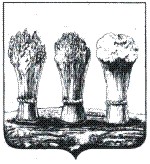 УПРАВЛЕНИЕ ОБРАЗОВАНИЯ ГОРОДА ПЕНЗЫП Р И К А Зот 20.09.2018			№ 765-опО порядке проведения школьного и муниципального этапов всероссийской олимпиады школьников в городе Пензе в 2018/2019 учебном годуВ целях выявления и развития у обучающихся творческих способностей и интереса к научной (научно-исследовательской) деятельности, пропаганды научных знаний, отбора лиц, проявивших способности, в состав участников муниципального и регионального этапов всероссийской олимпиады школьников, в соответствии с приказом Министерства образования и науки Российской Федерации от 18.11.2013 № 1252 «Об утверждении порядка проведения Всероссийской олимпиады школьников» (с последующими изменениями), руководствуясь Положением об Управлении образования города Пензы,ПРИКАЗЫВАЮ:Провести школьный и муниципальный этапы всероссийской олимпиады школьников в городе Пензе в 2018/2019 учебном году (далее – олимпиада) для обучающихся по образовательным программам начального, основного общего и среднего общего образования.Утвердить состав городского оргкомитета олимпиады согласно приложению 1 к настоящему приказу.Утвердить график проведения школьного этапа олимпиады согласно приложению 2 к настоящему приказу.Отделу общего образования и информационного обеспечения (Шарошкина М.К.):осуществлять организационное-информационное обеспечение подготовки, проведения и подведения итогов школьного и муниципального этапов олимпиады;в срок до 1 октября 2018 года подготовить предложения по местам проведения муниципального этапа олимпиады;обеспечить координацию школьного этапа и проведение муниципального этапа олимпиады в установленные сроки и в соответствии с требованиями к проведению школьного и муниципального этапов олимпиады;обеспечить передачу результатов муниципального этапа олимпиады в Министерство образования Пензенской области в соответствии с п. 48 «Порядка проведения всероссийской олимпиады школьников», утвержденного приказом Министерства образования и науки Российской Федерации от 18 ноября 2013 года;в срок до 1 марта 2019 года обеспечить оформление поощрительных грамот победителям и призерам муниципального этапа олимпиады в электронной форме;обеспечить работу «горячей линии» по вопросам организации и проведения школьного и муниципального этапов олимпиады.Муниципальному казенному учреждению «ЦКОиМОУО» г. Пензы (Киселев И.А.):4.1. осуществлять организационно-техническое, методическое, информационное и финансовое обеспечение подготовки, проведения и подведения итогов школьного и муниципального этапов Олимпиады;4.2. в срок до 1 октября 2018 года подготовить предложения о составе предметно-методических комиссий школьного этапа Олимпиады;4.3. обеспечить разработку олимпиадных заданий и требований к проведению школьного этапа Олимпиады;4.4. в срок до 15 октября 2018 года направить в городской оргкомитет предложения по составу жюри муниципального этапа олимпиады по каждому общеобразовательному предмету и передать в городской оргкомитет олимпиады.4.5. Провести комплекс мероприятий по непрерывной (в течение года) подготовке:4.5.1. обучающихся общеобразовательных учреждений г. Пензы к участию в школьном, муниципальном и региональном этапах олимпиады; 4.5.2. организаторов и членов жюри олимпиады по вопросам подготовки, проведения и подведения итогов школьного и муниципального этапов олимпиады.5. Руководителям муниципальных общеобразовательных учреждений города Пензы:5.1. провести школьный этап в установленные сроки и в соответствии с требованиями к проведению школьного этапа олимпиады;5.2. проинформировать обучающихся и их родителей (законных представителей) о порядке проведения этапов олимпиады, о месте и времени проведения школьного и муниципального этапов олимпиады по каждому общеобразовательному предмету;5.3. обеспечить сбор заявлений родителей (законных представителей) обучающихся, желающих принять участие в олимпиаде, об ознакомлении с «Порядком проведения всероссийской олимпиады школьников», утвержденным приказом Министерства образования и науки Российской Федерации от 18.11.2013 № 1252 и о согласии на публикацию олимпиадной работы своего несовершеннолетнего ребенка, в том числе в информационно-коммуникационной сети «Интернет»;5.4. в срок до 8 октября 2018 года подготовить и передать в оргкомитет олимпиады (ulanova@guoedu.ru) информацию о составе оргкомитета и жюри школьного этапа Олимпиады по каждому общеобразовательному предмету.5.5. Протоколы жюри школьного этапа олимпиады передать в оргкомитет олимпиады (ulanova@guoedu.ru) не позднее пяти дней после проведения предметной олимпиады в соответствии с графиком по установленной форме.6.	Контроль за исполнением настоящего приказа возложить на начальника отдела общего образования и информационного обеспечения Управления образования города Пензы М.К. Шарошкину.Начальник					          			Ю.А. ГолодяевПриложение 1к приказу Управления образования г. Пензы от 20.09.2018 № 765-опСостав оргкомитета по проведения школьного и муниципального этапов Всероссийской олимпиады школьников в городе Пензе в 2018/2019 учебном годуНачальник отдела общего образования и информационного обеспечения				          М.К. ШарошкинаПриложение 2к приказу Управления образования г. Пензыот 20.09.2018 № 765-опГрафик проведения школьного этапа Всероссийской олимпиады школьников в 2018/2019 учебном годуНачальник отдела общего образования и информационного обеспечения				          М.К. ШарошкинаГолодяев Ю.А., начальник Управления образования города Пензы – председатель.Шарошкина М.К., начальник отдела общего образования и информационного обеспечения Управления образования города Пензы – заместитель председателя.Киселев И.А., директор МКУ «ЦКОиМОУО» г. Пензы.Котельникова С.В., заместитель начальника отдела общего образования и информационного обеспечения (по вопросам информационного обеспечения) Управления образования города Пензы.Кремнева Т.Б., заместитель директора МКУ «ЦКОиМОУО» г. Пензы (по согласованию).Лиханова Т.Н., заместитель начальника отдела общего образования и информационного обеспечения (по вопросам общего образования) Управления образования города Пензы.Уланова С.В., главный специалист отдела общего образования и информационного обеспечения Управления образования города Пензы – ответственный секретарь.Учебный предметДата проведенияДень неделиМатематика10.10.2018средаАнглийский язык11.10.2018четверг Астрономия 11.10.2018четверг Физическая культура12.10.2018пятницаФизика12.10.2018пятницаЛитература13.10.2018субботаНемецкий язык15.10.2018понедельникХимия15.10.2018понедельникФранцузский язык16.10.2018вторникБиология16.10.2018вторникРусский язык17.10.2018средаТехнология18.10.2018четвергГеография18.10.2018четвергПраво19.10.2018пятницаОсновы безопасности жизнедеятельности19.10.2018пятница Экология19.10.2018пятницаОбществознание20.10.2018субботаИнформатика и ИКТ22.10.2018понедельник Экономика22.10.2018понедельникИстория23.10.2018вторник